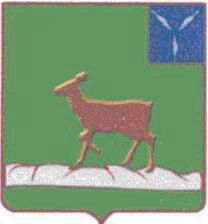 ИВАНТЕЕВСКОЕ РАЙОННОЕ СОБРАНИЕИВАНТЕЕВСКОГО МУНИЦИПАЛЬНОГО РАЙОНАСАРАТОВСКОЙ ОБЛАСТИШестьдесят первое заседание пятого созываот 28 июля 2021 года                            с. ИвантеевкаПОВЕСТКА ДНЯ 1.  Отчет «Об итогах оперативно-служебной деятельности отделения полиции №1 в составе МО МВД России  «Пугачевский» Саратовской области за  первое полугодие 2021 года». Информация: Гумеров Р.С. – начальник отделения  полиции №1 в составе межмуниципального отдела Министерства внутренних дел России «Пугачевский» Саратовской области майор полиции       2. О внесении изменений и дополнений в решение районного Собрания от 15 декабря 2020 года № 44 «О бюджете Ивантеевского муниципального района на 2021 год и на плановый период 2022 и 2023 годов».Информация: Лебедихина В.И. – начальник финансового управления администрации Ивантеевского района3. О внесении изменений и дополнений в решение районного Собрания от 06.08.2015 №58 «Об утверждении Положения «О денежном вознаграждении главы Ивантеевского муниципального района Саратовской области»».Информация: Лебедихина В.И. – начальник финансового управления администрации Ивантеевского района4. О внесении изменений в решение районного Собрания от 30.01.2008 года №10 «Об установлении размеров оплаты труда депутатов, членов выборных органов местного самоуправления, выборных должностных лиц местного самоуправления, осуществляющих свои полномочия на постоянной основе, муниципальных служащих».Информация: Лебедихина В.И. – начальник финансового управления администрации Ивантеевского района5. О вынесении на публичные слушания проекта решения районного Собрания «О проекте внесения изменений и дополнений в Устав Ивантеевского муниципального района Саратовской области».Информация: Гусева Н.А. - главный специалист6. О внесении изменений в решение районного Собрания от 19.05.2017 г. №43 «Об утверждении Положения «О контрольно-счетном органе Ивантеевского муниципального района»».Информация: Жихарева О.Н. – секретарь Ивантеевского               районного Собрания7. Разное.Председатель Ивантеевского районного Собрания 							       А.М. Нелин